Pracovní list - trojúhelníkyVypočítejte velikosti všech zbývajících úhlů označených na obrázku. Velikosti napište podle vzoru: |  SCD| = 27°.Narýsujte libovolný trojúhelník ABC. Sestrojte jeho výšky. Zapište postup sestrojení výšky va. Změřte a zapište délky všech výšek.Narýsujte libovolný čtyřúhelník ABCD a rozdělte ho úhlopříčkou BD na dva trojúhelníky ABD a BCD. Sestrojte výšky těchto trojúhelníků ke společné straně BD. Jaké tyto výšky jsou?PRO NÁROČNÉ: Tři z uvedených čtyř úhlů jsou vnitřními úhly trojúhelníku. Určete úhel, který nemůže být vnitřním úhlem tohoto trojúhelníku.     a)   70°17´               49°38´                      58°45´                   60°5´       b)   38°30´               75°15´                      54°15´                   66°15´      c) 102°40´               45°40´                      41°40´                   35°40´Pracovní list – trojúhelníky ŘEŠENÍVypočítejte velikosti všech zbývajících úhlů označených na obrázku. Velikosti napište podle vzoru: |  SCD| = 27°.Narýsujte libovolný trojúhelník ABC. Sestrojte jeho výšky. Zapište postup sestrojení výšky va. Změřte a zapište délky všech výšek.postup sestrojení: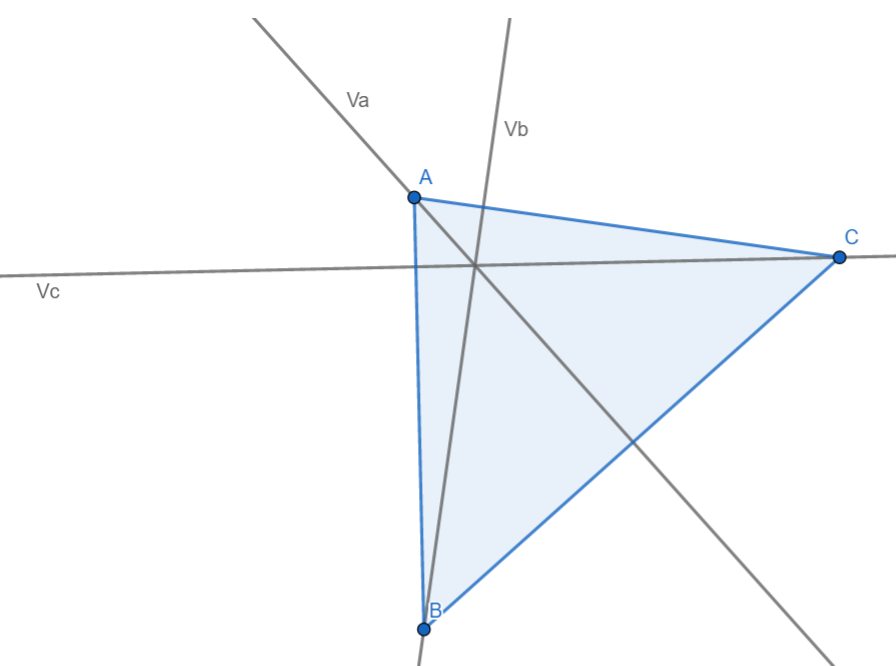 Výšku va sestrojíme tak, že sestrojíme kolmici na stranu BC procházející bodem A. Symbolický zápis:délky výšek může mít každý jiné, zápis je vždy stejný:Narýsujte libovolný čtyřúhelník ABCD a rozdělte ho úhlopříčkou BD na dva trojúhelníky ABD a BCD. Sestrojte výšky těchto trojúhelníků ke společné straně BD. Jaké tyto výšky jsou?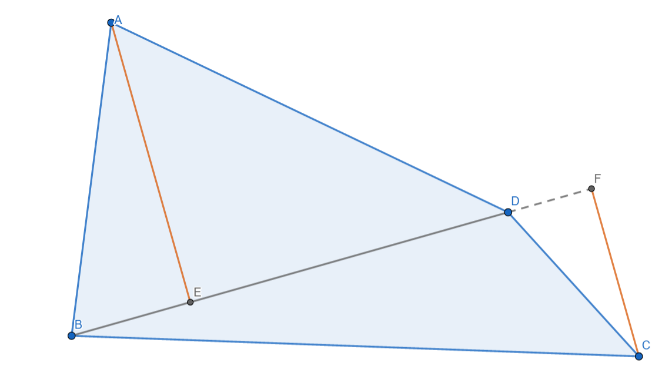 Výšky jsou vzájemně rovnoběžné.PRO NÁROČNÉ:Tři z uvedených čtyř úhlů jsou vnitřními úhly trojúhelníku. Určete úhel, který nemůže být vnitřním úhlem tohoto trojúhelníku.     a)   70°17´               49°38´                      58°45´                   60°5´       b)   38°30´               75°15´                      54°15´                   66°15´      c) 102°40´               45°40´                      41°40´                   35°40´